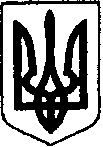 ШОСТКИНСЬКА РАЙОННА РАДА		ВОСЬМЕ  СКЛИКАННЯДВАНАДЦЯТА СЕСІЯРІШЕННЯм. Шостка29 червня 2022 рокуРозглянувши пропозиції Шосткинської районної державної адміністрацією щодо внесення змін до районної Програми висвітлення діяльності органів виконавчої влади в засобах масової інформації на 2022 рік, керуючись пунктом 16 статті 43 Закону України «Про місцеве самоврядування в Україні», районна радаВИРІШИЛА:	Унести зміни до районної Програми висвітлення діяльності органів виконавчої влади в засобах масової інформації на 2022 рік, затвердженої рішенням Шосткинської районної ради від 23 лютого 2022 року, а саме:1. Викласти у новій редакції:1.1. Пункт 7 паспорту Програми1.2. Розділ V Програми «Джерела та порядок фінансування Програми»:«V. Джерела та порядок фінансування ПрограмиФінансування Програми здійснюватиметься за рахунок коштів районного бюджету відповідно до обсягів, передбачених на 2022 рік. Порядок фінансування засобів масової інформації з висвітлення діяльності  органів державної влади визначається в договорах між органами державної влади та засобами масової інформації.Обсяг фінансування заходів Програми визначено в сумі 0,00 грн.»Голова									В.СоколПро внесення змін до районної Програми висвітлення діяльності органів виконавчої влади в засобах масової інформації на 2022 рік7.Загальний орієнтовний обсяг фінансових ресурсів, необхідних для реалізації Програми, всього:у тому числі кошти районного бюджету0,00 грн.0,00 грн.